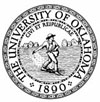 Child Study Center Department of Pediatrics University of Oklahoma Health Sciences CenterVanderbilt ADHD Rating Scales Scoring InstructionsBaseline AssessmentThe validation studies for the Vanderbilt Assessment Scales were for the 6– to 12-year-old age group. However, to the extent that they collect information to establish Diagnostic and Statistical Manual of Mental Disorders, Fifth Edition (DSM-5) criteria and are not based on normative data, they are applicable to other age groups, preschoolers, and adolescents.These scales should not be used alone to make a diagnosis of ADHD without confirming and elaborating the information with interviews with at least the primary caregivers (usually parents) and teachers since it is important to take into consideration information from multiple sources. Scores of 2 or 3 on a single symptom question reflect often-occurring behaviors. Scores of 4 or 5 on performance questions reflect problems in performance.The initial assessment scales, parent and teacher, have 2 components: symptom assessment and impairment in performance. On both parent and teacher initial scales, the symptom assessment screens for symptoms that meet criteria for inattentive (items 1––9) and hyperactive (items 10––18) attention-deficit/hyperactivity disorder (ADHD).Scoring for Diagnostic PurposesTo meet DSM-5 criteria for the diagnosis, one must have at least 6 positive responses to the inattentive 9 or hyperactive 9 core symptoms, or both. A positive response is a 2 or 3 (often, very often) (you could draw a line straight down the page and count the positive answers in each subsegment).The initial scales have symptom screens for 3 other comorbidities: oppositional-defiant disorder, conduct disorder, and anxiety/ depression. (The initial teacher scale also screens for learning disabilities.) These are screened by the number of positive responses in each of the segments. The specific item sets and numbers of positives required for each comorbid symptom screen set are detailed below and on the next page.The second section of the scale has a set of performance measures, scored 1 to 5, with 4 and 5 being somewhat of a problem/ problematic. To meet criteria for ADHD there must be at least 2 items of the performance set in which the child scores a 4, or 1 item of the performance set  in which the child scores a 5; ie, there must be impairment, not just symptoms, to meet diagnostic criteria. The sheet has a place to record the number of positives (4s, 5s).Scoring to Monitor Symptom and Performance Improvement For the purposes of tracking symptoms and symptom severity, calculate the mean response for each subsegment of the ADHD symptom assessment screen items (inattentive 9 and hyperactive 9). To calculate the mean responses, first total the responses (0s, 1s, 2s, and 3s) from each item within the inattentive subsegment (items 1––9) and divide by the number of items that received a response. For example, if a parent only provided responses to 7 of the first 9 items, the responses would be totaled and divided by 7. Follow the same calculation instructions for the hyperactive subsegment (items 10––18).Follow-up AssessmentScoring for Diagnostic PurposesThe parent and teacher follow-up scales have the first 18 core ADHD symptoms and the comorbid symptoms oppositional-defiant (parent) and oppositional-defiant/conduct (teacher) disorders.The Performance section has the same performance items and impairment assessment as the initial scales; it is followed by a side- effect reporting scale that can be used to assess and monitor the presence of adverse reactions to prescribed medications, if any.  Scoring the follow-up scales involves tracking inattentive (items 1––9) and hyperactive (items 10––18) ADHD, as well as the    aforementioned comorbidities, as measures of improvement over time with treatment.Scoring to Monitor Symptom and Performance Improvement To determine the score for follow-up, calculate the mean response for each of the ADHD subsegments. Compare the mean response from the follow-up inattentive subsegment (items 1––9) to the mean response from the inattentive subsegment that was calculated at baseline assessment. Conduct the same comparison for the mean responses for the hyperactive subsegment (items 10––18) taken at follow-up and baseline.Scores of 2 or 1 on the teacher rating of reading performance or the combined teacher and parent rating of less than 2 are useful screens for reading and spelling difficulties and the parent scoring of 2 or less  Parent Assessment ScaleTeacher Assessment Scale Predominantly Inattentive subtype•Must score a 2 or 3 on 6 out of 9 items on questions 1––9.AND•Score a 4 on at least 2, or 5 on at least 1, of the performance questions 48––54.Predominantly Inattentive subtype•Must score a 2 or 3 on 6 out of 9 items on questions 1––9.AND•Score a 4 on at least 2, or 5 on at least 1, of the performance questions 36––43. Predominantly Hyperactive/Impulsive subtype•Must score a 2 or 3 on 6 out of 9 items on questions 10––18.AND•Score a 4 on at least 2, or 5 on at least 1, of the performance questions 48––54. Predominantly Hyperactive/Impulsive subtype•Must score a 2 or 3 on 6 out of 9 items on questions 10––18.AND•Score a 4 on at least 2, or 5 on at least 1, of the performance questions 36––43. ADHD Combined Inattention/Hyperactivity•Requires the criteria on Inattentive AND Hyperactive/Impulsive subtypes ADHD Combined Inattention/Hyperactivity•Requires the criteria on Inattentive AND Hyperactive/Impulsive subtypes Oppositional-Defiant Disorder•Must score a 2 or 3 on 4 out of 8 behaviors on questions 19––26.AND•Score a 4 on at least 2, or 5 on at least 1, of the performance questions 48––54. Oppositional-Defiant/Conduct Disorder•Must score a 2 or 3 on 3 out of 10 items on questions 19––28.AND•Score a 4 on at least 2, or 5 on at least 1, of the performance questions 36––43. Conduct Disorder•Must score a 2 or 3 on 3 out of 14 behaviors on questions 27––40.AND•Score a 4 on at least 2, or 5 on at least 1, of the performance questions 48––54. Oppositional-Defiant/Conduct Disorder•Must score a 2 or 3 on 3 out of 10 items on questions 19––28.AND•Score a 4 on at least 2, or 5 on at least 1, of the performance questions 36––43.Parent Assessment ScaleTeacher Assessment ScaleAnxiety/Depression•Must score a 2 or 3 on 3 out of 7 behaviors on questions 41––47.AND•Score a 4 on at least 2, or 5 on at least 1, of the performance questions 48––54.Anxiety/Depression•Must score a 2 or 3 on 3 out of 7 items on questions 29––35.AND•Score a 4 on at least 2, or 5 on at least 1, of the performance questions 36––43.Learning Disabilities•Must score a 4 on both, or 5 on 1, of questions 36 and 38.Parent Assessment ScaleTeacher Assessment ScalePredominantly Inattentive subtype•Must score a 2 or 3 on 6 out of 9 items on questions 1––9.AND•Score a 4 on at least 2, or 5 on at least 1, of the performance questions 27––33.Predominantly Inattentive subtype•Must score a 2 or 3 on 6 out of 9 items on questions 1––9.AND•Score a 4 on at least 2, or 5 on at least 1, of the performance questions 29––36.Predominantly Hyperactive/Impulsive subtype•Must score a 2 or 3 on 6 out of 9 items on questions 10––18.AND•Score a 4 on at least 2, or 5 on at least 1, of the performance questions 27––33.Predominantly Hyperactive/Impulsive subtype•Must score a 2 or 3 on 6 out of 9 items on questions 10––18.AND•Score a 4 on at least 2, or 5 on at least 1, of the performance questions 29––36.ADHD Combined Inattention/Hyperactivity•Requires the criteria on Inattentive AND Hyperactive/Impulsive subtypesADHD Combined Inattention/Hyperactivity•Requires the criteria on Inattentive AND Hyperactive/Impulsive subtypesOppositional-Defiant Disorder•Must score a 2 or 3 on 4 out of 8 behaviors on questions 19––26.AND•Score a 4 on at least 2, or 5 on at least 1, of the performance questions 27––33.Oppositional-Defiant/Conduct Disorder•Must score a 2 or 3 on 3 out of 10 items on questions 19––28.AND•Score a 4 on at least 2, or 5 on at least 1, of the performance questions 29––36.